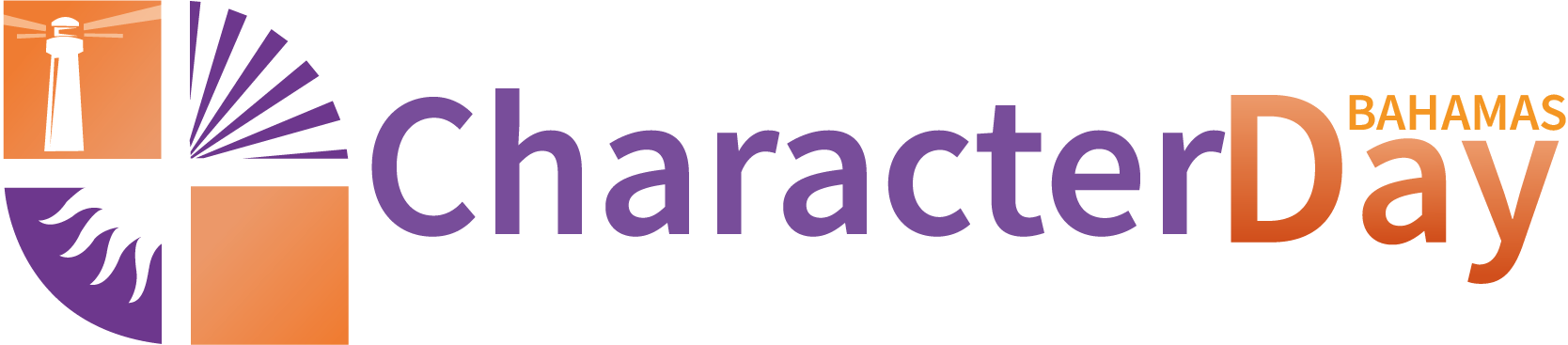 Small Grants ApplicationCharacter Day Bahamas is a project of the PACE Foundation.  We are offering small grants valued up to $1,000 to support Character Day initiatives at local schools or youth programs. Application CriteriaSign up to host a Character Day Event at https://forms.gle/KDFG8YjFKhsUQPCg8Plan a long-term character development project, using our small grants assessment rubric as a guide.Submit your completed application to characterdaybahamas242@gmail.com by October 15th. Winners will be notified by October 31st. Schools, and organizations that work with young people are eligible to apply. Grant funds will only be disbursed to groups/organizations in The Bahamas.  Applications will be evaluated based on the follow criteria:Innovation - projects that support character development in new and thoughtful ways.Active engagement – projects should provide participants with learning opportunities that actively build character strengths.Needs-based approach – projects that address the specific character strengthening needs of the organization.Impact – projects with longer term activities/goals that go beyond a single day CONTACT INFORMATIONPROJECT DESCRIPTIONISSUES TO BE ADDRESSED: What is/are the main character-based issue(s) that will be addressed by the project? Justify your choice(s). Note that your project may address just one (1) issue. (Add rows as needed)PROJECT ACTIVITIES: Describe the specific character development activities that will be conducted under this project.  (Add rows as needed) Please be as clear and as concrete as possible.TARGET AUDIENCE: Who will benefit from the project? How will they benefit?  PROJECT OUTCOMES: What are the anticipated outcomes (results) of the project? E.g., How many people will be impacted, items donated, what changes may occur etc.PROJECT BUDGET:  Please describe how grant funds will be used? Complete the table as applicable to your project.Name of Organization Physical & Mailing AddressContact PersonPositionTelephone contactsEmail addressProject TitleProject LocationProject Duration (start and end dates)Issue 1Issue 2ActivityActivityActivityBeneficiary – Who will benefit?How will they benefit from the project?ResultsResultsResultsBudget ItemDescriptionCost $BSDEquipmentMaterialsTrainingEducation and AwarenessTransportationSharing of Experiences (PR)Technical AssistanceOtherTotal